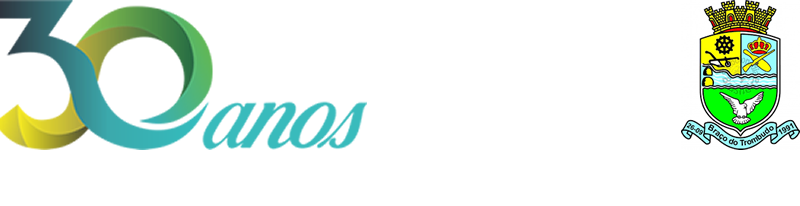 Gabarito Preliminar da Prova Objetiva de Processo Seletivo n° 005/2021Estagiários ENSINO MÉDIOENSINO SUPERIORBraço do Trombudo em 01 de novembro de 2021.Nildo MelmestetPrefeito MunicipalQUESTÃORESPOSTA01B02B03B04D05D06B07D08B09A10A11D12C13C14C15AQUESTÃORESPOSTA01B02A03D04D05B06C07A08D09D10A11B12C13D14C15A